Контрольная работа №6 «Электромагнитные явления»Вариант 0Уровень АА1. Какое утверждение верно?А2. Как называются магнитные полюсы магнита?А3. Вблизи северного географического полюса находится:А4. Что надо сделать, чтобы изменить магнитное поле катушки с током?А5. Какое преобразование энергии происходит в электрическом двигателе?А6. Пластина касающаяся полуколец для изменения направления тока в обмотке электрического двигателя Уровень ВВ7. Приведите в соответствие экспериментальные факты, приведенные в таблице с их физическими названиями.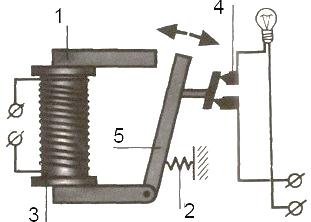 